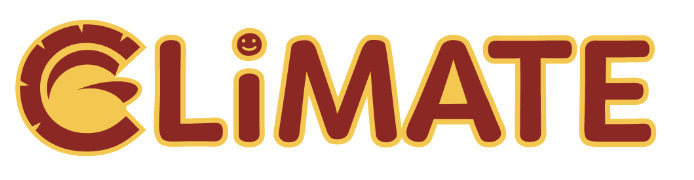 Application ResourcesUSC Specific Application ResourcesPersonal Statements/Statements of Purpose from Current Students at USC (Clinical) Statement 1Statement 2Statement 3Statement 4 Statement 5USC Preview Day 2023 Slides (includes personal statement green/red flags)General Application ResourcesHarvard PhD Resources & Online Tips PageResources from Yale University on Applying to Graduate School in PsychologyDr. Jessica Borelli’s Career Advice & Personal PerspectivesDr. Craig Rodriguez-Seijas’ WebsiteDr. Margaret Sheridan’s WebsiteUC San Diego Applying to Graduate SchoolLoyola University Chicago Preparing for Graduate SchoolApplying to Graduate School in Social and Personality PsychologyAmerican Psychological Association Graduate School in Psychology Preparation and ApplicationAmerican Psychological Association Division 12 Graduate School Application ResourcesPre-Application Stage As we discussed during preview day, research experience is a crucial aspect of your application and fit for a graduate program in psychology. Below are some links to research opportunities, if you are still looking for further research experience in advance of applying. Post-bac (post-baccalaureate) positions are paid research positions in labs where you conduct and assist with research under the supervision of a faculty member. Some opportunities are structured programs and others are part- or full-time paid positions such as lab managers or research coordinators. You may come across paid research assistant positions or data analyst positions. Typically, lab managers and research coordinators may have more management responsibilities but the best way to determine what the job involves is to read the job description and/or ask for more information directly from the source. Post-bac programs and paid positions are generally quite competitive but are important learning opportunities in preparing for graduate school. They may be an alternative to completing a masters in your years between undergraduate and graduate school. Post-Bac Program Links:https://www.training.nih.gov/research-training/pb/pb/https://ps.soceco.uci.edu/post-bacc-page/post-baccalaureate-program-psychological-sciencehttps://psychology.berkeley.edu/post-bac/overviewhttps://psychology.columbia.edu/content/postbaccalaureate-programPost-Bac Job Position Links:http://psychjobsearch.wikidot.com/2022predocshttps://undergrad.psychology.fas.harvard.edu/post-graduate-research-jobsCognitive, developmental, social psychology (Cogdevsoc) Listserv
Opportunities for Current Undergraduates:Summer Research Opportunities ProgramUndergraduate Research Opportunities & InternshipsSummer Research OpportunitiesUndergraduate Research Opportunities